        ООО «УК Инком Дом»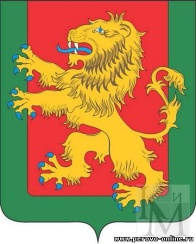 Поставщики услугВид услугиПоставщик услугиконтактная инф.Поставщики отопления ООО"Ржевтеплоэнерго" тел.2-19-31 
тел.6-90-28Поставщики горячей водыООО"Ржевтеплоэнерго"тел.2-19-31
тел.6-90-28Поставщики отопленияООО "Теплоэнергетик"тел. 2-25-90Поставщики горячей водыООО "Теплоэнергетик"тел. 2-25-90Поставщики электричестваАО "ТверьАтомЭнергоСбыт"тел. 2-24-42тел. 2-20-66Поставщики ГазаООО "Газпром газораспределение Тверь"   тел.2-11-72тел. 2-11-02Поставщик водоотведенияООО"Системы водоснабжения"тел.89157313013Общая информацияОбщегородская диспетчерская служба    города  Ржевател.2-20-60Вывоз ТБОООО "Чистый город"тел.89066528329Вывоз ТБОООО "Транспортная компания-Ржев"тел.6-34-37